T.C.İZMİR DEMOKRASİ ÜNİVERSİTESİ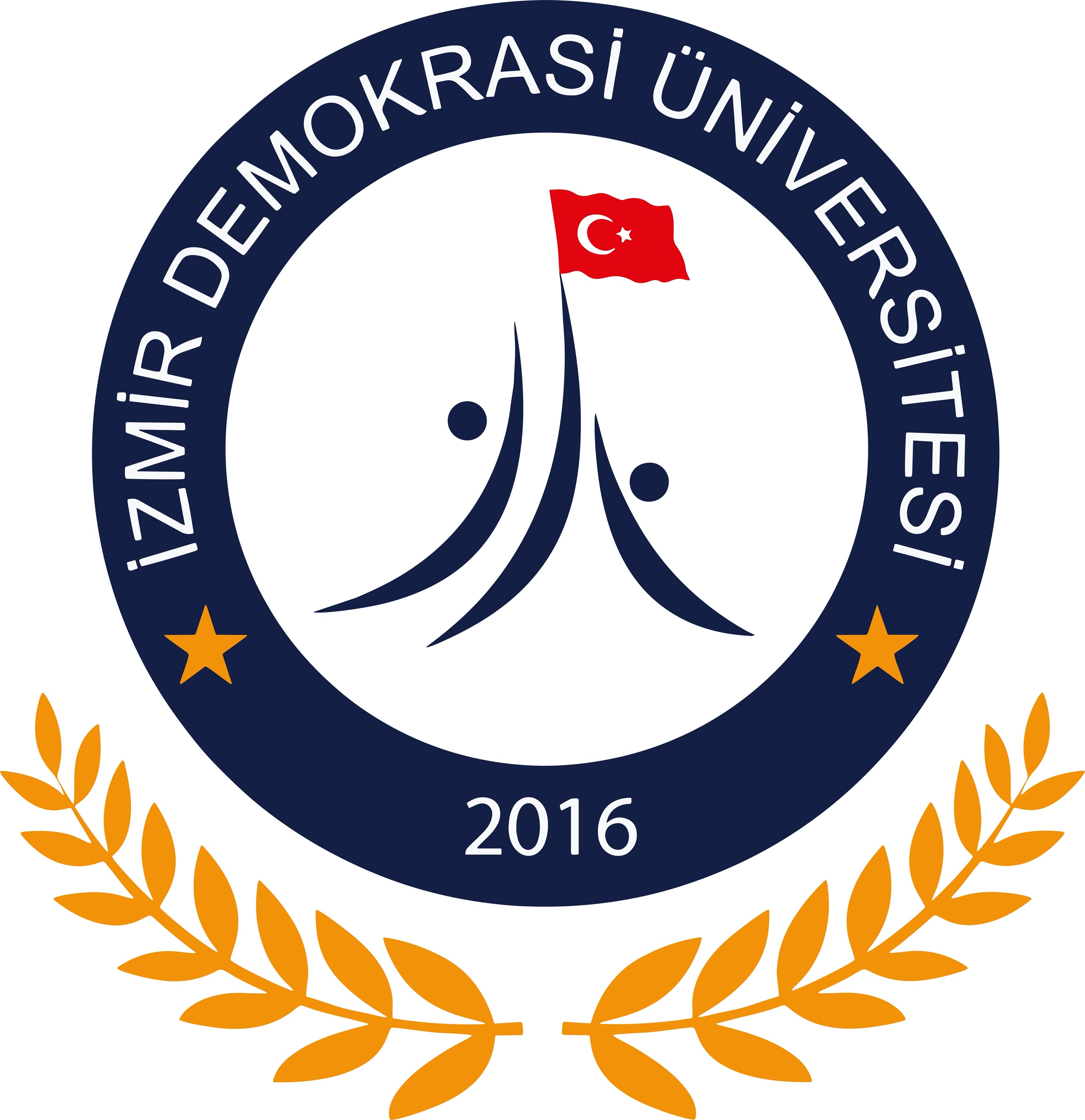 SOSYAL BİLİMLER  ENSTİTÜSÜDOKTORA YETERLİKSÖZLÜ SINAV SORULARISınav Tarihi//.ÖğrencininAdı Soyadı: Enstitü No: Doktora Yeterlik Sözlü Sınav Soru ve CevaplarıSoru    1: ÜNVANI, ADI SOYADIYAZILI SINAV PUANIİMZA